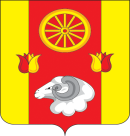 Администрация Подгорненского сельского поселенияПОСТАНОВЛЕНИЕ30.12.2022                                                      № 132                                                  с.ПодгорноеО внесении изменений в постановление Администрации Подгорненского сельского поселения  от 24.10.2018 года № 93«Об утверждении муниципальной программы  Подгорненскогосельского поселения «Энергосбережение и повышениеэнергетической эффективности»   На основании решения Собрания депутатов Подгорненского сельского поселения от 28.12.2022 № 58 «О бюджете Подгорненского сельского поселения Ремонтненского района на 2023 год и плановый период 2024 и  2025 годов», в соответствии с постановлением Администрации Подгорненского сельского поселения от 04.04.2018 года  № 14 «Об утверждении Порядка разработки, реализации и оценки эффективности муниципальных программ Подгорненского сельского поселения», и постановлением Администрации Подгорненского сельского поселения  от 16.10.2018 № 78 «Об утверждении Перечня муниципальных программ Подгорненского сельского поселения»,ПОСТАНОВЛЯЮ:            1. Внести в постановление Администрации Подгорненскогосельского поселении от 24.10.2018г. № 93 «Об утверждении муниципальной программы  Подгорненского сельского поселения «Энергосбережение и повышение энергетической эффективности» следующие изменения:             1.1.Впаспорте муниципальной программы Подгорненского сельского поселения «Энергосбережение и повышение энергетической эффективности» пункт «Ресурсное обеспечение муниципальной программы» изложить в новой редакции:объем бюджетных ассигнований на реализацию муниципальной программы из средств местного бюджета составляет 504,8 тыс. рублей, в том числе:2019 год –  150,6 тыс. рублей;2020 год        0,0 тыс. рублей;2021 год –    92,3 тыс. рублей;2022 год –    81,9  тыс. рублей;2023 год –    55,0  тыс. рублей;2024 год –     0,0  тыс. рублей;2025 год –     0,0  тыс. рублей;2026 год –   25,0  тыс. рублей;2027 год –   25,0  тыс. рублей;2028 год –   25,0  тыс. рублей;2029 год –   25,0  тыс. рублей;2030 год –  25,0  тыс. рублей.,1.3.Приложение №3 к муниципальной программе Подгорненского сельского поселения «Энергосбережение и повышение энергетической эффективности» изложить в новой редакции:Приложение № 3к муниципальной программе Подгорненского сельского поселения                                                                                                                                                                                                                  «Энергосбережение и повышение энергетической эффективности»РАСХОДЫбюджета сельского поселения  на реализацию муниципальной программыПодгорненского сельского поселения «Энергосбережение и повышение энергетической эффективности»1.3.Приложение №4 к муниципальной программе Подгорненского сельского поселения «Энергосбережение и повышение энергетической эффективности» изложить в новой редакции:Приложение № 4к муниципальной программе Подгорненского сельского поселения                        «Энергосбережение и повышениеэнергетической эффективности»РАСХОДЫна реализацию муниципальной программы Подгорненского сельского поселения«Энергосбережение и повышение энергетической эффективности»Глава Администрации Подгорненскогосельского поселения                                                                                                           Л.В. ГорбатенкоВ паспорте подпрограммы 1«Повышение  энергетической эффективности сетей уличного освещения»пункт «Ресурсное обеспечение  подпрограммы», изложить в новой редакции:объем бюджетных ассигнований на реализацию муниципальной программы из средств местного бюджета составляет 504,8  тыс. рублей, в том числе:2019 год – 150,6тыс. рублей;2020 год –     0,0 тыс. рублей;2021 год –   92,3 тыс. рублей;2022 год –   81,9  тыс. рублей;2023 год –   55,0  тыс. рублей;2024 год –     0,0  тыс. рублей;2025 год –    0,0  тыс. рублей;2026 год –   25,0  тыс. рублей;2027 год –   25,0  тыс. рублей;2028 год –   25,0  тыс. рублей;2029 год –   25,0  тыс. рублей;2030 год –   25,0  тыс. рублей.Номер и наименование
подпрограммы, основного мероприятия, приоритетного основного мероприятия, приоритетного мероприятия, мероприятия ведомственной целевой программыОтветственный
исполнитель, соисполнитель, участникиКод бюджетной
классификации расходовКод бюджетной
классификации расходовКод бюджетной
классификации расходовКод бюджетной
классификации расходовОбъем расходов, всего
(тыс. рублей)в том числе по годам реализации муниципальной программы в том числе по годам реализации муниципальной программы в том числе по годам реализации муниципальной программы в том числе по годам реализации муниципальной программы в том числе по годам реализации муниципальной программы в том числе по годам реализации муниципальной программы в том числе по годам реализации муниципальной программы в том числе по годам реализации муниципальной программы в том числе по годам реализации муниципальной программы в том числе по годам реализации муниципальной программы в том числе по годам реализации муниципальной программы в том числе по годам реализации муниципальной программы Номер и наименование
подпрограммы, основного мероприятия, приоритетного основного мероприятия, приоритетного мероприятия, мероприятия ведомственной целевой программыОтветственный
исполнитель, соисполнитель, участникиГРБСРзПрЦСРВРОбъем расходов, всего
(тыс. рублей)20192020202120222023202420252026202720282029203012345678910111213141516171819Муниципальная программа Подгорненского сельского поселения «Энергосбережение и повышение энергетической эффективности»Администрация Подгорненского сельского поселенияХXXX504,8150,60,0  92,381,955,00,00,025,025,025,025,025,0Подпрограмма 1
«Повышение  энергетической эффективности сетей уличного освещения»всего,в том числе:ХXXX504,8150,60,0  92,381,955,00,00,025,025,025,025,025,0ОМ 1.1 Разработка проектно-сметной документации на строительство и реконструкцию объектов электрических сетей наружного (уличного) освещения  Администрация Подгорненского сельского поселения9510,00,00,00,00,00,00,00,00,00,00,00,00,0ОМ 1.2  Замена ламп накаливания и других неэффективных элементов систем освещения, в том числе светильников, на энергосберегающие Администрация Подгорненского сельского поселения 95105031010025690240504,8150,60,0  92,381,955,00,00,025,025,025,025,025,0ОМ 1.3 Приобретение и установка/замена приборов учета потребляемых энергоресурсовАдминистрация Подгорненского сельского поселения9510,00,00,00,00,00,00,00,00,00,00,00,00,0Подпрограмма 2«Обеспечение реализации муниципальной программы»всего
в том числе:ХХХХ0,00,00,00,00,00,00,00,00,00,00,00,00,0ОМ 2.1. Проведение мероприятий, направленных на воспитание у всех групп потребителей бережного отношения к энергопотреблению, популяризация  новых технологий в сфере энергосбереженияАдминистрация Подгорненского сельского поселения951ХХХ0,00,00,00,00,00,00,00,00,00,00,00,00,0Наименование 
муниципальной программы, номер и наименование подпрограммыИсточникифинансирования Объем расходов всего
(тыс. рублей),в том числе по годам реализациимуниципальной программыв том числе по годам реализациимуниципальной программыв том числе по годам реализациимуниципальной программыв том числе по годам реализациимуниципальной программыв том числе по годам реализациимуниципальной программыв том числе по годам реализациимуниципальной программыв том числе по годам реализациимуниципальной программыв том числе по годам реализациимуниципальной программыв том числе по годам реализациимуниципальной программыв том числе по годам реализациимуниципальной программыв том числе по годам реализациимуниципальной программыв том числе по годам реализациимуниципальной программыНаименование 
муниципальной программы, номер и наименование подпрограммыИсточникифинансирования Объем расходов всего
(тыс. рублей),201920202021202220232024202520262027202820292030Муниципальная программа Подгорненского сельского поселения «Энергосбережение и повышение энергетической эффективности»Всего504,0150,60,0  92,381,955,00,00,025,025,025,025,025,0Муниципальная программа Подгорненского сельского поселения «Энергосбережение и повышение энергетической эффективности»местный бюджет504,0150,60,0  92,381,955,00,00,025,025,025,025,025,0Муниципальная программа Подгорненского сельского поселения «Энергосбережение и повышение энергетической эффективности»областного бюджета–––––––––––––Муниципальная программа Подгорненского сельского поселения «Энергосбережение и повышение энергетической эффективности»федерального бюджет–––––––––––––Муниципальная программа Подгорненского сельского поселения «Энергосбережение и повышение энергетической эффективности»внебюджетный источники–––––––––––––Подпрограмма 1
«Повышение  энергетической эффективности сетей уличного освещения»Всего504,0150,60,0  92,381,955,00,00,025,025,025,025,025,0Подпрограмма 1
«Повышение  энергетической эффективности сетей уличного освещения»местный бюджет504,0150,60,0  92,381,955,00,00,025,025,025,025,025,0Подпрограмма 1
«Повышение  энергетической эффективности сетей уличного освещения»областного бюджета–––––––––––––Подпрограмма 1
«Повышение  энергетической эффективности сетей уличного освещения»федерального бюджет–––––––––––––Подпрограмма 1
«Повышение  энергетической эффективности сетей уличного освещения»внебюджетные источникиПодпрограмма 2 «Энергосбережение в жилищном фонде и учреждениях»ВсегоПодпрограмма 2 «Энергосбережение в жилищном фонде и учреждениях»местный бюджетПодпрограмма 2 «Энергосбережение в жилищном фонде и учреждениях»областного бюджетаПодпрограмма 2 «Энергосбережение в жилищном фонде и учреждениях»внебюджетный источники